Publicado en Madrid el 20/10/2021 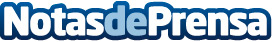 La editorial infantil española mr. momo consigue 8 galardones en los "International Latino Book Awards"Mr.momo vuelve a copar un buen número de premiados por tercer año consecutivo, junto a otras editoriales españolas como Samarcanda, Colección Mil Amores (Mediaset) o Universo de letras, demostrando el buen momento del sector en nuestro paísDatos de contacto:Redacción648183184Nota de prensa publicada en: https://www.notasdeprensa.es/la-editorial-infantil-espanola-mr-momo Categorias: Literatura Entretenimiento Recursos humanos Ocio para niños Premios http://www.notasdeprensa.es